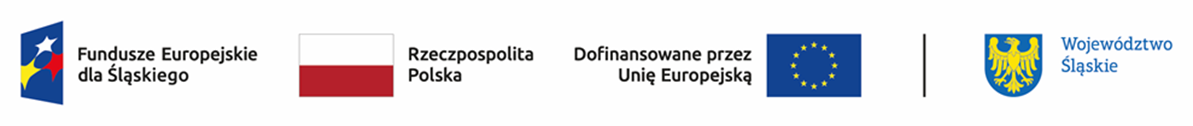 Wynik oceny formalno-merytorycznej projektu ocenionego przez Komisję Oceny Projektów w ramach naboru nr FESL.06.04-IZ.01-021/23 wraz z informacją o wyborze projektu do dofinansowaniaDziałanie 6.4 Strategiczne projekty dla obszaru edukacji(typ: działania upowszechniające pozaszkolne formy edukacji z  wykorzystaniem potencjału Planetarium Śląskiego)Lp.Numer w LSITytuł projektuWnioskodawcaAdres WnioskodawcyWnioskowana wartość projektuWnioskowane dofinansowanieWynik ocenyPrzyznane punkty1FESL.06.04-IZ.01-03FE/23Pierwszy krok w KosmosWOJEWÓDZTWO ŚLĄSKIEul.  Juliusza Ligonia 4640-037 Katowice4 984 718,12 zł4 486 246,30 złpozytywny, wybrany do dofinansowania70